В соответствии с Федеральным законом от 02.03.2007 № 25-ФЗ «О муниципальной службе в Российской Федерации», Федеральным законом от 25.12.2008 № 273-ФЗ «О противодействии коррупции», Законом Чувашской Республики от 05.10.2007 № 62 «О муниципальной службе в Чувашской Республике» администрация Моргаушского района Чувашской Республики постановляет:1. Утвердить прилагаемое Положение о предоставлении гражданами, претендующими на замещение должностей муниципальной службы и лицами, замещающими должности муниципальной службы в администрации Ярославского сельского поселения Моргаушского района Чувашской Республики, сведений о доходах, расходах, об имуществе и обязательствах имущественного характера, а также о доходах, расходах, об имуществе и обязательствах имущественного характера своих супруги (супруга) и несовершеннолетних детей.2. Признать утратившим силу:- постановление администрации Ярославского сельского поселения Моргаушского района Чувашской Республики от 01.02.2019 N 5 «Об утверждении Положения о предоставлении гражданами, претендующими на замещение должностей муниципальной службы и лицами, замещающими должности муниципальной службы в администрации Моргаушского района Чувашской Республики, сведений о доходах, расходах, об имуществе и обязательствах имущественного характера, а также о доходах, расходах, об имуществе и обязательствах имущественного характера своих супруги (супруга) и несовершеннолетних детей».3. Ведущему специалисту - эксперту администрации Ярославского сельского поселения Моргаушского района Чувашской Республики ознакомить лиц, замещающих должности муниципальной службы в администрации Ярославского сельского поселения Моргаушского района Чувашской Республики, с настоящим постановлением.4. Настоящее постановление вступает в силу после его официального опубликования.Глава Ярославского сельского поселения        Моргаушского района  Чувашской Республики                                      С.Ю. ШадринУТВЕРЖДЕНОпостановлением администрации Ярославского сельского поселения Моргаушского района Чувашской Республики                                                                                                                  от     08.04.2020  № 8 (приложение)Положение
о предоставлении гражданами, претендующими на замещение должностей муниципальной службы, и лицами, замещающими должности муниципальной                                                                                                            службы в администрации Ярославского сельского поселения Моргаушского района Чувашской Республики, сведений о доходах, расходах, об имуществе и обязательствах имущественного характера, а также о доходах, расходах, об имуществе и обязательствах имущественного характера своих супруги (супруга) и несовершеннолетних детей1. Настоящее Положение устанавливает процедуру представления гражданами, претендующими на замещение должностей муниципальной службы, и лицами, замещающими должности муниципальной службы в администрации Ярославского сельского поселения Моргаушского района Чувашской Республики, включенные в Перечень должностей муниципальной службы администрации Ярославского сельского поселения Моргаушского района Чувашской Республики, при назначении на которые и при замещении которых граждане обязаны представлять сведения о своих доходах, об имуществе и обязательствах имущественного характера, а также сведения о доходах, об имуществе и обязательствах имущественного характера своих супруги (супруга) и несовершеннолетних детей (далее - Перечень), утвержденный постановлением администрации Ярославского сельского поселения Моргаушского района Чувашской Республики, сведений о доходах, расходах, об имуществе и обязательствах имущественного характера, а также о доходах, расходах, об имуществе и обязательствах имущественного характера своих супруги (супруга) и несовершеннолетних детей.2. Обязанность представлять сведения о доходах, об имуществе и обязательствах имущественного характера возлагается на:а) граждан, претендующих на назначение на должности, включенные в Перечень;б) лиц, замещающих должности, включенные в Перечень.3. Обязанность представлять сведения о расходах возлагается на лицо, замещающее должность, включенную в Перечень, в сроки, установленные для представления сведений о доходах, об имуществе и обязательствах имущественного характера, представлять сведения о своих расходах, а также о расходах своих супруги (супруга) и несовершеннолетних детей по каждой сделке по приобретению земельного участка, другого объекта недвижимости, транспортного средства, ценных бумаг, акций (долей участия, паев в уставных (складочных) капиталах организаций), совершенной им, его супругой (супругом) и (или) несовершеннолетними детьми в течение календарного года, предшествующего году представления сведений (далее - отчетный период), если общая сумма таких сделок превышает общий доход данного лица и его супруги (супруга) за три последних года, предшествующих отчетному периоду, и об источниках получения средств, за счет которых совершены эти сделки. 4. Граждане и лица, указанные в подпунктах "а" и "б" пункта 2 настоящего Порядка, представляют сведения о доходах, об имуществе и обязательствах имущественного характера по утвержденной Президентом Российской Федерации форме справки, заполненной с использованием  специального программного обеспечения «Справки БК», размещенного на официальном сайте Президента Российской Федерации, ссылка на который также размещается на официальном сайте федеральной государственной информационной  системы в области государственной службы в информационно – телекоммуникационной сети «Интернет».         5. Лицами, указанными в пункте 3 настоящего Порядка, представляются сведения о расходах по каждой сделке по форме справок, которые установлены для представления сведений о доходах, расходах, об имуществе и обязательствах имущественного характера муниципальными служащими Чувашской Республики. 6. Лица, замещающие должности, включенные в Перечень, ежегодно не позднее 30 апреля года, следующего за отчетным, представляют:- сведения о своих доходах, полученных за отчетный период (с 1 января по 31 декабря) от всех источников (включая заработную плату, пенсии, пособия и иные выплаты), а также сведения об имуществе, принадлежащем им на праве собственности, и о своих обязательствах имущественного характера по состоянию на конец отчетного периода;- сведения о доходах супруги (супруга) и несовершеннолетних детей, полученных за отчетный период (с 1 января по 31 декабря) от всех источников (включая заработную плату, пенсии, пособия и иные выплаты), а также сведения об имуществе, принадлежащем им на праве собственности, и об их обязательствах имущественного характера по состоянию на конец отчетного периода;- сведения о расходах.7. Гражданин, претендующий на должность, включенную в Перечень, при поступлении на работу представляет:- сведения о своих доходах, полученных от всех источников (включая доходы по прежнему месту работы, пенсии, пособия и иные выплаты) за календарный год, предшествующий году подачи документов для назначения на должность, а также сведения об имуществе, принадлежащем ему на праве собственности, и о своих обязательствах имущественного характера по состоянию на первое число месяца, предшествующего месяцу подачи документов для поступления на работу (на отчетную дату);- сведения о доходах супруги (супруга) и несовершеннолетних детей, полученных от всех источников (включая заработную плату, пенсии, пособия и иные выплаты) за календарный год, предшествующий году подачи гражданином документов для назначения на должность, а также сведения об имуществе, принадлежащем им на праве собственности, и об их обязательствах имущественного характера по состоянию на первое число месяца, предшествующего месяцу подачи документов для поступления на работу (на отчетную дату).8. Граждане и лица, указанные в подпунктах "а" и "б" пункта 2 настоящего Порядка, представляют сведения о доходах, об имуществе и обязательствах имущественного характера в структурное подразделение администрации Моргаушского района Чувашской Республики, на которое возложены функции по кадровой работе.9. Сведения о расходах представляются лицами, указанными в пункте 3 настоящего Порядка, вместе со сведениями о доходах, об имуществе и обязательствах имущественного характера.        10. В случае если гражданин, претендующий на назначение на должность, включенную в Перечень, или лицо, замещающее эту должность, обнаружили, что в представленных ими сведениях о доходах, о расходах, об имуществе и обязательствах имущественного характера не отражены или не полностью отражены какие-либо сведения либо имеются ошибки, они вправе представить уточненные сведения в течение одного месяца со дня представления сведений  в соответствии с пунктом 4 настоящего Положения.11. Сведения о доходах, о расходах, об имуществе и обязательствах имущественного характера, представленные в соответствии с настоящим Положением лицами, указанными в подпунктах "а" и "б" пункта 2 и в пункте 3 настоящего Положения, приобщаются к их личному делу муниципального служащего. В случае если гражданин или кандидат на должность, предусмотренную перечнем, представившие в структурное подразделение  администрации Ярославского сельского поселения Моргаушского района Чувашской Республики, на которое возложены функции по кадровой работе справки о своих доходах, об имуществе и обязательствах имущественного характера, а также справки о доходах, об имуществе и обязательствах имущественного характера своих супруги (супруга) и несовершеннолетних детей, не были назначены на должность муниципальной службы, такие справки возвращаются указанным лицам по их письменному заявлению вместе с другими документами.ЧУВАШСКАЯ РЕСПУБЛИКАМОРГАУШСКИЙ РАЙОНАДМИНИСТРАЦИЯЯРОСЛАВСКОГОСЕЛЬСКОГО ПОСЕЛЕНИЯПОСТАНОВЛЕНИЕДеревня Ярославка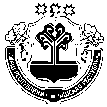 ЧĂВАШ РЕСПУБЛИКИМУРКАШ РАЙОНĔЯРОСЛАВКА ЯЛПОСЕЛЕНИЙĔНАДМИНИСТРАЦИЙĔЙЫШĂНУЯрославка ялĕОб утверждении Положения о предоставлении гражданами, претендующими на замещение должностей муниципальной службы и лицами, замещающими должности муниципальной службы в администрации Ярославского сельского поселения Моргаушского района Чувашской Республики, сведений о доходах, расходах, об имуществе и обязательствах имущественного характера, а также о доходах, расходах, об имуществе и обязательствах имущественного характера своих супруги (супруга) и несовершеннолетних детей